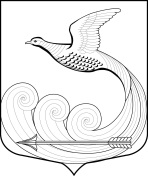 Местная администрациямуниципального образования Кипенское сельское поселениемуниципального образования Ломоносовского муниципального районаЛенинградской областиПОСТАНОВЛЕНИЕот 29 августа 2022 года №  532Об утвержденииМетодики прогнозирования поступлений доходов администрируемых Местной администрацией муниципального образования Кипенское сельское поселение Ломоносовского муниципального района Ленинградской областиУтвердить методику прогнозирования поступлений доходов в местный бюджет Кипенского сельского поселения Ломоносовского муниципального района Ленинградской области, в отношении которых администрация Кипенского сельского поселения осуществляет полномочия главного администратора доходов местного бюджета, согласно приложению к настоящему постановлениюНастоящее постановление вступает в силу со дня его подписания и распространяет свое действие на правоотношения, возникшие с 01 января 2022 года.Глава МО Кипенское СП                                             М.В. Кюне